Ρήματα σε   - ίζωΤα ρήματα που τελειώνουν σε –ίζω, γράφονται με γιώτα.π.χ. σκουπίζω, μυρίζω, γυρίζω, ποτίζω κτλ.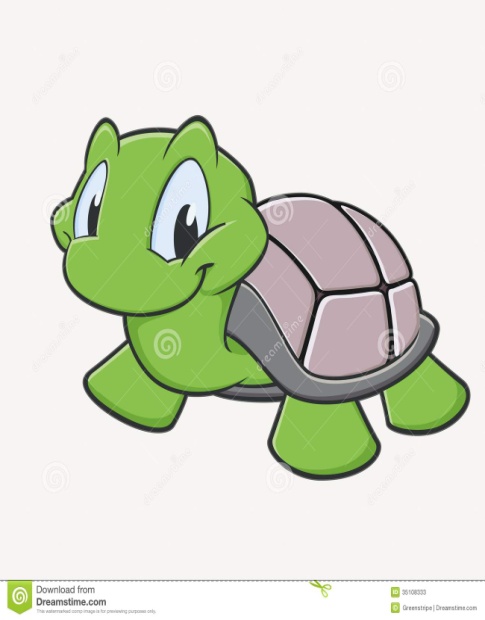  Υπάρχουν όμως οι παρακάτω εξαιρέσεις:πήζω, κελαρύζω, αναβλύζω, δακρύζω, αθροίζω, δανείζω, πρήζω, συγχύζωεξάσκηση..Βρίσκω τα ρήματα που προκύπτουν από τις παρακάτω λέξεις. (προσοχή στις καταλήξεις των εξαιρέσεων).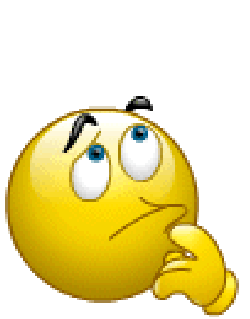 Άσπρος  ________________       Σκούπα   ________________Δάνειο    ________________Γκρεμός  ________________Μυρωδιά ________________Χτένα      ________________Δάκρυ  ________________Αρχή     ________________Άθροισμα ________________Δροσιά     ________________Συμπληρώνω με τα γράμματα που λείπουν.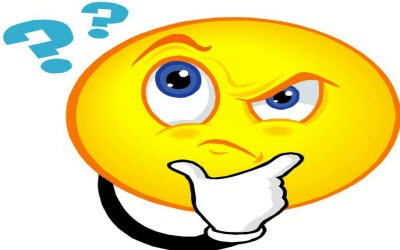 Θυμάμαι τα ρήματα σε –αίνω γράφονται με άλφα γιώτα εκτός από τρία. Θυμάσαι ποια;Τα παιδιά πηγ___νουν βόλτα στην εξοχή.Ο Ηλίας ντύνεται, δ__νει τα παπούτσια του, ανεβ___νει στο ποδήλατο του και αρχ__ζει να κατηφορ___ζει το δρόμο μέχρι την πλατεία για να συναντήσει τον φίλο του.Από πίσω τον ακολουθ__ ο σκύλος του, που γαβγ__ζει  συνεχώς.Μπ___νει  στο μονόδρομο δεξιά της πλατείας για να συναντήσει τον φίλο του τον Νίκο που μ___νει εκεί. Συνειδητοποιεί ότι έχει ξεχάσει το καπέλο του. Ο Νίκος του δαν___ζει ένα δικό του. Η περιπέτεια ξεκινά___.Να κλίνω στο τετράδιό μου: εγώ κερδίζω, εγώ δανείζω.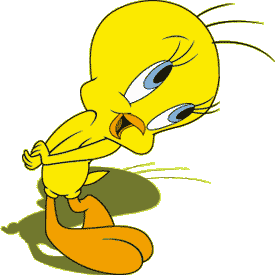 